If you prefer to register by mail (including paying by check), please print off this form and mail it to:
Camp Mak-A-DreamP.O. Box 1450Missoula, MT 59806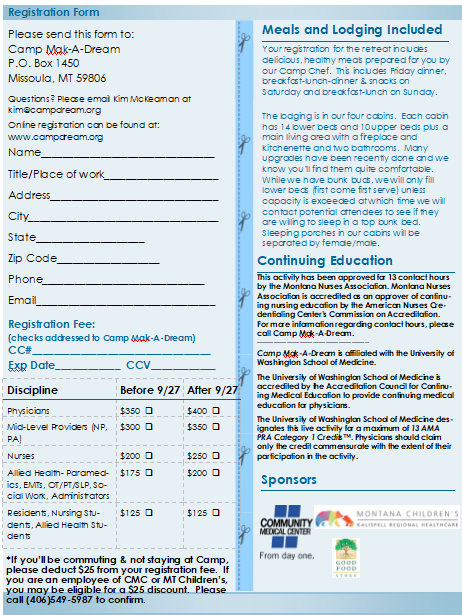 